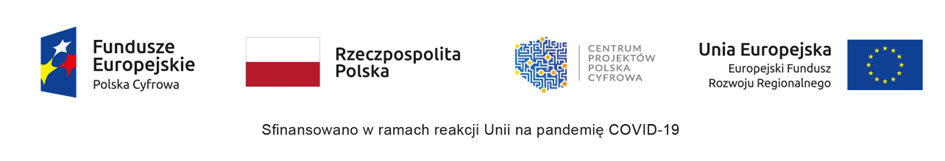 Września dnia 17.08.2023 r.NI. 272.12.2023Dotyczy: wyboru wykonawcy w trybie podstawowym bez negocjacji na zakup i dostawę zestawów komputerowych w ramach projektu pn. „Cyfrowy Powiat” realizowanego w ramach „Oś V. Rozwój cyfrowy JST oraz wzmocnienie cyfrowej odporności na zagrożenia - REACT-EU - Program Operacyjny Polska Cyfrowa na lata 2014 - 2020”  -  Część II	Uprzejmie informujemy, że na posiedzeniu w dniu 17.08.2023 roku Zarząd Powiatu Wrzesińskiego podjął uchwałę o wyborze wykonawcy w w/w postępowaniu. W związku z tym na podstawie art. 253 ustawy z dnia 11 września 2019 r. Prawo zamówień publicznych zawiadamiamy o tym że, wybiera się jako najkorzystniejszą ofertę wykonawcy:Hardsoft Telekom Jarosław Kaźmierczakul. Namysłowska 17/1960-166 Poznań.Wykonawca ten spełnia warunki udziału w postępowaniu, a złożona przez niego oferta uzyskała 100 pkt, z czego 60 pkt w kryterium „cena”, 40 pkt w kryterium „wynik testu procesora Overall Rating (wyrażony w punktach Bapco Sysmark 25.)” oraz jest zgodna z treścią SWZ i ustawą Prawo zamówień publicznych.